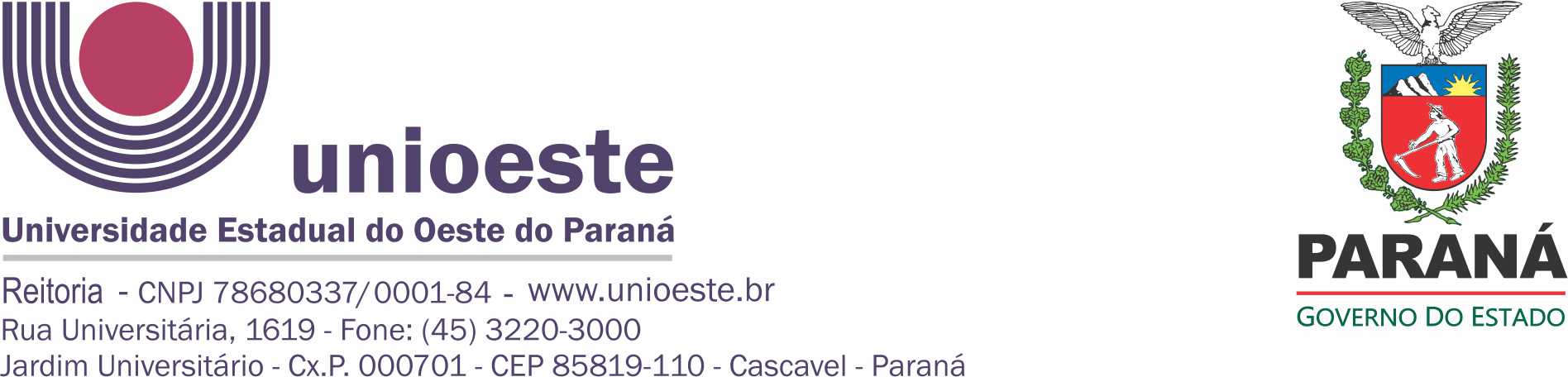 ANEXO IRELATÓRIO DE GESTÃO DE CONTRATOSUNIDADE:___________________________________________________________________CONTRATO Nº ________________________Objeto:_______________________________________________________________________Vigência: _____________________________________________________________________Ordem de Serviço: ___/____/______ Início da execução: ____/____/______DADOS DO GESTORNome: _________________________________ Cargo:________________________________Lotação: ________________________________ Ato de designação: Portaria nº______/______A partir de: _____/____/______.DADOS DO FISCALNome: _________________________________ Cargo:________________________________Lotação: _______________________________   Ato de designação: Portaria nº______/______A partir de: _____/____/______.OBS: Para todos os quesitos, informar se sim/não e anexar email, carta resposta documento comprobatório que justifique e documente a ocorrência e a forma de resolução.Responder “Não se aplica” nos casos que o item não couber ao objeto/serviço contratado.LISTA DE VERIFICAÇÕES DO GESTOR DE ACORDO COM O DECRETOForam analisadas a documentação que antecede o pagamento? Houve intercorrências?(   )  Não  (  ) Sim  (  ) Não se Aplica  Justifique:_________________________________________________________________________________________________________________________________________________Houve pedido de reequilíbrio econômico-financeiro do contrato? Foram analisados?(   )  Não  (  ) Sim  (  ) Não se Aplica  Justifique:_________________________________________________________________________________________________________________________________________________Houve necessidade de alterações contratuais? Foi uma demanda recebida por meio do fiscal do contrato?(   )  Não  (  ) Sim  (  ) Não se Aplica  Justifique:_________________________________________________________________________________________________________________________________________________Foram analisados os documentos referentes ao recebimento do objeto contratado?(   )  Não  (  ) Sim  (  ) Não se Aplica  Justifique:_________________________________________________________________________________________________________________________________________________Houve acompanhamento do desenvolvimento e da execução por meio da análise de relatórios e demais documentos relativos ao objeto contratado?(   )  Não  (  ) Sim  (  ) Não se Aplica  Justifique:_________________________________________________________________________________________________________________________________________________Houve necessidade de suspender provisoriamente a entrega de bens ou a realização de serviços?(   )  Não  (  ) Sim  (  ) Não se Aplica  Justifique:_________________________________________________________________________________________________________________________________________________Foram digitalizados e armazenados os documentos fiscais e trabalhistas da contratada no sistema GMS, quando couber, sendo assim apresentado no portal Transparência do Governo do Paraná e no Portal Nacional de Contratações Públicas (PNCP)?(   )  Não  (  ) Sim  (  ) Não se Aplica  Justifique:_________________________________________________________________________________________________________________________________________________Foi preenchido o termo de avaliação de contratos administrativos disponibilizado pelo setor responsável pelo sistema de gestão de materiais, obras e serviços – GMS/SEAP/DEAM – módulo e contratos?(   )  Não  (  ) Sim  (  ) Não se Aplica  Justifique:_________________________________________________________________________________________________________________________________________________Foram inseridos os dados referentes aos contratos administrativos no GMS? (e em consequência no Portal Transparência do Paraná e Portal Nacional de Contratações Públicas (PNCP));(   )  Não  (  ) Sim  (  ) Não se Aplica  Justifique:_________________________________________________________________________________________________________________________________________________Houve necessidade de notificação extrajudicial?(   )  Não  (  ) Sim  – Motivo: _______________________________________________________________________________________________________________________________________________________________________________________________________________Data da notificação: ____/____/_____Resultado: ______________________________________________________________________________________________________________________________________________________________________________________________________________________________Houve necessidade de abertura de processo administrativo?(   )  Não  (  ) Sim  – Motivo: _______________________________________________________________________________________________________________________________________________________________________________________________________________Resultado do processo administrativo: ________________________________________________________________________________________________________________________________________________________________________________________________________Houve necessidade de rescisão de contrato?(   )  Não  (  ) Sim  – Motivo: _______________________________________________________________________________________________________________________________________________________________________________________________________________Fundamentação legal:_____________________________________________________________________________________________________________________________________________________________________________________________________________________Rescisão de contrato a partir de: ____/_____/____Houve necessidade de alteração contratual – aditivo?(   )  Não  (  ) Sim  – Motivo: __________________________________________________________________________________________________________________________________Alteração efetuada: __________________________________________________________________________________________________________________________________________Cumprimento do contrato e recebimento do objeto:(   ) Recebimento provisório – Data ____/____/____(    ) Recebimento definitivo – Data ____/____/____Outras considerações: _____________________________________________________________________________________________________________________________________________________________________________________________________________________xxxxxxx , xxx de xxxx de 2022.________________________        Assinatura do Gestor